  Отчет о проделанной работе в рамках месячникапрофориентационной работы в МБОУ «ООШ №1 . ЧЕРМЕН». Проблема выбора профессии стоит перед старшеклассниками всегда, а сейчас она становится особо актуальной в связи с изменениями, происходящими в нашем обществе. О множестве новых профессий школьники имеют мало информации, да и традиционные профессии претерпевают существенные изменения. Всем ясно, что профессиональный выбор, сделанный с учётом таких факторов, как запрос рынка труда, требования профессии к человеку и его индивидуальным особенностям, становится важнейшим условием успешного освоения профессии, гармоничного вхождения в трудовую деятельность, формирования конкурентоспособного профессионала, в конечном счёте – благополучия его семьи. В связи с вышеизложенным, задачами профориентационной работы в школе являются: 1. Оказание помощи школьникам в решении профессионального самоопределения; 2. Содействие формированию самостоятельного и осознанного выбора профессий с учетом их ценностных ориентаций, способностей и возможностей, жизненных планов и перспектив. Выбор профессии происходит не мгновенно, а в течение длительного времени, поэтому работа по профориентации в школе ведётся постоянно, начиная с 0 класса.   В рамках месячника в школе были проведены различные мероприятия.    Цель этих мероприятий – развитие творческих способностей детей, их любознательности и, в большей степени, потребности в получении достоверных знаний о мире профессий. В начальной школе проводились тематические классные часы на тему «Профессия», «Все профессии нужны – все профессии важны», Профориентацонная викторина. Использовались компьютерные презентации «Профессии».   Профориентация школьников всегда занимала важное место в воспитательной работе учителя начальных классов. Формирование у младших школьников добросовестного отношения к труду, развитие интереса к профессиям родного города, создание условий для получения первоначального представления о различных видах трудовой деятельности – вот основные задачи профориентационной работы. Для того, чтобы ребенок осознанно сделал выбор во взрослой жизни, его надо познакомить с максимальным количеством профессий. С этой целью в планы воспитательной работы включают классные часы на тему «Мой выбор», «Профессионализм. Что это?», «Все работы хороши». Периодически в старшем звене проводится анкетирование на профессиональное определение учащихся, экскурсии.     Классные руководители 5-8 классов, работа в этом направлении, знакомят детей с профессиями через деловые игры, викторины.  Учителя начальных классов организуют инсценировки сказок, конкурсы рисунков «Кем  хочу стать!», викторины.       Для родителей 9 класса проведено родительское собрание «Профессии нашего времени      Таким образом, результатом профориентационной работы в школе можно считать определение профессии школьником уже в 9 классе и успешное поступление выпускников школы по выбранным профессиям. Работу по данному направлению мы планируем  и дальше.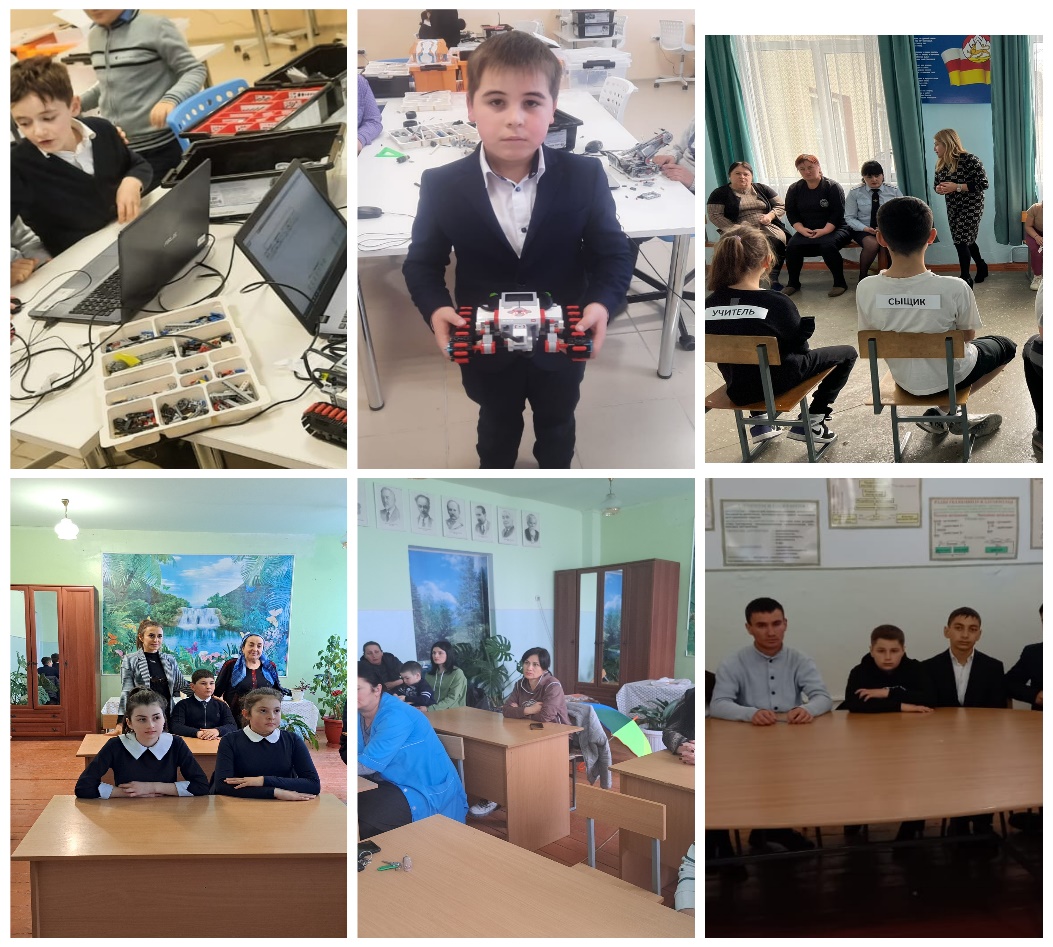 